STANDARD OPERATING PROCEDURE FOR CAPTURING AND PROCESSING WITHDRAWAL REQUESTS FROM THE NRS DIABETES REGISTER1. PURPOSEThis document defines the procedures for capturing, transmitting and processing withdrawal requests from the NHS Research Scotland (NRS) Diabetes Register (register).2. SCOPEThis document applies to:Any member of a research team who receives a withdrawal request (see 4.2 Table 1);NRS Diabetes network staff who receive a withdrawal request directly or, indirectly, from NHS health care service personnel (see 4.2 and Table 1);NRS Diabetes management office staff who have been delegated access rights that enable patients to be withdrawn from the register (see 4.3 and 4.4). 3. RESPONSIBILITIESResponsibility for capturing the required information and notifying the NRS Diabetes management office lies with the recipient. For withdrawal requests received out with the NRS Diabetes management office, recipients comprise of NRS Diabetes network staff and research team members who have used the register.The register manager is responsible for processing withdrawals and for delegating this as a shared role to other NRS Diabetes management office staff member(s) (user) to allow patients to be withdrawn. Delegation of these roles are recorded on the register delegation of duties log.4. PROCEDURESAccess pre-requisites to withdraw patients from the registerThe register manager will confirm the user to be delegated a withdrawal role. Prior to recorded delegation and access, users must have an NHSmail account and a SCI-Diabetes account. As per SCI-Diabetes Access and Login guidelines, each healthboard may operate different procedures for managing SCI-Diabetes user accounts. Those seeking access to SCI-Diabetes should contact their regions’ Diabetes Managed Clinical Network (MCN). A list of MCN contacts can be found at MyDiabetesMyWay and an example of an access process at NHS Tayside data access procedure.Once access to SCI-Diabetes has been confirmed, the register manager will process the access rights required for users to withdraw patients from the register. Delegation of this role will be recorded on the register delegation of duties.For Recipients of a Withdrawal Request: capturing, recording and transmitting requests4.2.1 When research team members contact patients on the register with an invitation to participate in a study it is important that all patients who decline are also asked whether they wish to remain on the register. For patients who wish to withdraw from the register, the procedures outlined below apply.4.2.2 Patients wishing to withdraw from the register may notify NRS Diabetes network staff, a research team member or an NHS Scotland healthcare service. The process for recording and transmitting a request to withdraw will depend on how the request has been received. Approaches to request withdrawal include:Verbally with NRS Diabetes network staff, members of a research team, an NHS healthcare service provider;in writing, by email or letter, to the register clinical inbox, NRS Diabetes management office, NRS Diabetes network staff, a member of a research team or an NHS healthcare service.4.2.2.1 The procedure required for each type of withdrawal approach is defined in ‘Table 1: Actions required upon receipt of a withdrawal request by type of approach and recipient’ Table 1: Actions required upon receipt of a withdrawal request by type of approach and recipientTable 1 (continued): Actions required upon receipt of a withdrawal request by type of approach and recipient*NRS Diabetes management office. Telephone 01382 383 595. Address: NRS Diabetes, Diabetes Support Unit (Level 8), Ninewells Hospital & Medical School, Dundee, DD1 9SY.For NRS Diabetes staff delegated to withdraw patients: receipt of withdrawal requests4.3.1 Notification to process a withdrawal will be indicated by receipt of:the minimum information (name, postcode and date of birth);a Withdrawal Form (electronic copy or paper);an Email or;a Letter.The process required for each of these notifications is outlined below:The minimum information required to withdraw a patient (name, postcode and date of birth) must be obtained by the recipient of the request. This information may be received verbally or in writing in advance of a completed Withdrawal Form from the initial recipient of the withdrawal request (the Withdrawal Form can also be completed on behalf of the recipient and noted as additional information on the form).The withdrawal should be processed based on the minimum information (see 4.4). Any record of this information should be securely disposed of in confidential waste once it has been transcribed.If used, the designated section at the end of the Withdrawal Form should be completed before filing the form in the register archive (see 4.5).If requested, confirmation of the withdrawal should be provided to the recipient.Withdrawal Form:The Withdrawal Form may be a paper copy or an electronic copy. Electronic copies should be printed.The withdrawal should be processed if the required minimum information has been provided.Missing information or additional information if necessary should be requested.Following withdrawal of the patient from the register (see 4.4), the designated section at the end of the Withdrawal Form should be completed before filing the form in the register archive (see 4.5).If requested, confirmation of the withdrawal should be provided.An email requesting withdrawal:Emails may be received directly from the patient or forwarded from the initial recipient to the register clinical inbox at TAY.diabetesresearchregister@nhs.scot. Any email received in another shared, or personal inbox, should be forwarded to the clinical inbox (TAY.diabetesresearchregister@nhs.scot).Emails should contain the required minimum information (name, postcode and date of birth) with any missing information requested as necessary.If the minimum information is complete, emails should be moved to folder 3.1 (in the clinical inbox) to indicate that the withdrawal is ready for processing. Withdrawals should be completed as soon as possible from receipt of the required information.If requested, confirmation of the withdrawal should be provided.Completed withdrawal email(s) should be moved to folder 3.2 to indicate to indicate completion of the process.A letter requesting withdrawal:The withdrawal should be processed immediately if the letter contains the required minimum information (name, postcode and date of birth). Patients should be contacted if the further information is required.When the withdrawal is complete, confirmation should be provided to the patient by letter reply.The following details should be added to the letter:Date withdrawal completedInitials of user (as they appear on the delegation log)Any additional information including:any reason for the withdrawal not being completed (for example, if the patient is not registered or has already been withdrawn) and;(only if the patient has made this request) confirmation that the patient’s additional information has been erased/destroyed.The letter should be filed in the register archive (see 4.5).4.4 For NRS Diabetes staff delegated to withdraw patients: Processing Withdrawals on SCI-Diabetes4.4.1 Login to SCI-Diabetes and navigate the following pathway:Main MenuNRS Diabetes[click on] Find and Select a Patient4.4.2 Find and Select a Patient: Referring to the patient’s details provided as part of the withdrawal request, populate one or more of the following fields under ‘Find and Select a Patient’ before clicking on the ‘Search’ button:Field name			GuidanceCHI                                  If provided, populate the CHI field alone.Surname	 		This field accepts a minimum of two letters.Date Born is 		Click on the data entry field to activate the calendar dialogue box. A date must be selected from this format and cannot be entered manually. Dates can be removed by cursor selection and keyboard backspace or Delete keys.Postcode 			This field accepts a minimum of two characters.4.4.3 A list will be presented with one or more results depending on the details entered in the previous search fields. The list format consists of the column headers presented in table 2.Table 2. Identifying the patient in SCI-Diabetes search results and confirming registration status4.4.4 Referring to the patient’s details provided for the withdrawal, the patient’s full name, date of birth and postcode should be matched to results (see Table 2, 4.4.4). 4.4.5 Once the patient has been identified in the list presented in SCI-Diabetes, check the final column entitled ‘Registered With (see Table 2, 4.4.5). If the cell is populated with:‘No’ or ‘Withdrawn’, the patient has already been withdrawn from the register. If the cell is not populated or contains ‘None’, the patient is not registered. For either of these results, no further action is required to process the withdrawal. This outcome should be recorded on the Withdrawal Form, email or letter.‘NRS Diabetes’ or ‘SDRN’, the patient is currently registered and should be withdrawn.4.4.6 If the ‘Registered With’ cell is populated with ‘NRS Diabetes’ or ‘SDRN’, move the cursor to, and click on, the patient’s name in the third column (see Table 2, 4.4.6).4.4.7 Manage Patient Consent: following selection of the patient’s name, a page entitled ‘Manage Patient Consent ‘will be accessed. If the patient has asked for their information to be erased (see Withdrawal Form/email) delete any telephone numbers and email addresses in the section entitled ‘Contact Information’. 4.4.8 Patient Preferences: Under the section ‘Recording Consent’, select ‘NRS Diabetes Consent’ and select ‘Withdraw’ or ‘No’ (whichever is presented).4.4.9 Save: click on the ‘Save’ icon on the main menu at the top of the page. By clicking on ‘Save’ SCI-Diabetes changes the patient’s consent to the register as ’No’ or ‘Withdrawn’ and completes the withdrawal process. Both the user’s name and the date upon which the patient was withdrawn is recorded in SCI-Diabetes.4.5 Archiving of Withdrawal Request Records All completed withdrawal records (Withdrawal Forms or Letters) should be filed and securely stored at the NRS Diabetes management office according to the date of processing (or receipt if processed over 1 month from receipt) recorded on the form.5. ABBREVIATIONS & DEFINITIONSClinical inbox	NRS Diabetes Register’s NHSmail clinical inbox: TAY.diabetesresearchregister@nhs.scot (‘Tay.diabetesresearchregister’ in Open mailbox search field)HCP			Health Care ProfessionalNRS Diabetes (management) office Location of the NRS Diabetes Management Team. NRS Diabetes, Diabetes Support Unit (Level 8), Ninewells Hospital & Medical School, Dundee, DD1 9SY. MCN 			Diabetes Managed Clinical NetworkNRS 			NHS Research Scotland NRS Diabetes network staffThe NRS Diabetes Management Team comprising of the NRS Diabetes Manager, NRS Diabetes Research Register Manager and others working within the NRS Diabetes Management Team; NRS Diabetes Research Nurses, Clinicians, Investigators and Support Staff who are funded or part funded by NRS Diabetes and/or serve on the NRS Diabetes Executive Group and research nurses, clinicians and investigators conducting diabetes-related research who are part of the NRS Diabetes circulation list irrespective of their funding source.Register 		NRS Diabetes Register Research team member / members of a research team:Individuals conducting diabetes-related research projects that have made use of the register.User(s) 	NRS Diabetes network staff member(s) with delegated access to process withdrawals.6. ASSOCIATED DOCUMENTS & REFERENCESNRS Diabetes Register Withdrawal Form: available on the NRS Diabetes Website https://www.nhsresearchscotland.org.uk/research-areas/diabetes or on request from the NRS Diabetes Management office.MyDiabetesMyWay: 				http://www.mydiabetesmyway.scot.nhs.uk/LocalServices.aspxNHS Tayside data access procedure:			http://www.diabetes-healthnet.ac.uk/Documents/Uploaded/MCN_-_SCI- Diabetes_-_Access_Flow_Chart_1301.pdf7. DOCUMENT HISTORY 8. APPROVALSSOP NUMBER: SOP 2AUTHOR:JOHN KERRISSUE DATE:16 March 2021EFFECTIVE DATE:16 March 2021REVIEW DATE: 16 March 2022Withdrawal Approach Recipient of Withdrawal RequestRecipient Action 1: Recording the request/notifying NRS Diabetes office*Recipient Action 2: Notifying/ transmitting the request to NRS Diabetes office*TelephoneNRS Diabetes office*Record directly on to theWithdrawal Form.The Withdrawal Form should be passed immediately to the register manager or to a staff member with delegated access to process withdrawals.TelephoneNRS Diabetes network staff member orResearch team memberRecord directly on to the Withdrawal Formor as a minimum, record the patient’s name, postcode and date of birth. Please, ensure this information remains secure and, once transcribed, safely disposed of in confidential waste.Notify the NRS Diabetes office* as soon as possible by telephone (01382 383 595) or by email to TAY.diabetesresearchregister@nhs.scot and provide the minimum information required to process the withdrawal.If used, send the Withdrawal Form either via NHSmail (as a scanned copy) to TAY.diabetesresearchregister@nhs.scot or by post in a sealed envelope using NHS internal mail to the NRS Diabetes office*.Face-to-faceNRS Diabetes network staff memberorResearch team memberRecord directly on to the Withdrawal Formor as a minimum, record the patient’s name, postcode and date of birth. Please, ensure this information remains secure and, once transcribed, safely disposed of in confidential waste.Notify the NRS Diabetes office* as soon as possible by telephone (01382 383 595) or by email to TAY.diabetesresearchregister@nhs.scot and provide the minimum information required to process the withdrawal.If used, send the Withdrawal Form either via NHSmail (as a scanned copy) to TAY.diabetesresearchregister@nhs.scot or by post in a sealed envelope using NHS internal mail to the NRS Diabetes office*.Withdrawal Approach Recipient of Withdrawal RequestRecipient Action 1: Recording the request/notifying NRS Diabetes office*Recipient Action 2: Notifying/ transmitting the request to NRS Diabetes office* for processingEmailRegister clinical inbox(for processing see 4.3.2.3) Email, and any subsequent email(s) in exchange, are processed and archived as withdrawal records.(for processing see 4.3.2.3) Email, and any subsequent email(s) in exchange, are processed and archived as withdrawal records.EmailNRS Diabetes network staff member orResearch team memberForward the email as soon as possible to the register clinical inbox at TAY.diabetesresearchregister@nhs.scotForward the email as soon as possible to the register clinical inbox at TAY.diabetesresearchregister@nhs.scotLetterNRS Diabetes office(for processing see 4.3.2.4) Letters are processed and archived as the withdrawal record.Letters requesting withdrawal should be passed immediately to the register manager or to a staff member with delegated access to process withdrawals.LetterNRS Diabetes network staff member orResearch team memberUpon receipt of the letter, notify the NRS Diabetes office* as soon as possible by telephone (01382 383 595) or email to TAY.diabetesresearchregister@nhs.scot. If available, confirm the patient’s name, postcode and date of birth.Post the letter in a sealed envelope using NHS internal mail to the NRS Diabetes office.Any approach to NHS health care service personnelNotification is likely to come directly to the NRS Diabetes office or to a local NRS Diabetes network staff member.Refer to the type of approach made above (telephone/face-to-face/email/letter) and follow the corresponding steps.Refer to the type of approach made above (telephone/face-to-face/email/letter) and follow the corresponding steps.4.4.4 Fields to identify the patient4.4.4 Fields to identify the patient4.4.4 Fields to identify the patient4.4.4 Fields to identify the patient4.4.5 Fields to check registration status 4.4.5 Fields to check registration status 4.4.5 Fields to check registration status Column headers in the SCI-Diabetes result list:Patient ID/ CHIPractice NameName (surname, forename)Name (surname, forename)BornAddressLast Updated ByLast UpdatedRegistered With4.4.6If the ‘Patient Consented’ status is‘Yes’Click on the patient’s name in this cell.‘No’ or ‘Withdrawn’ = the patient has already been withdrawn4.4.6If the ‘Patient Consented’ status is‘Yes’Click on the patient’s name in this cell.‘NRS Diabetes’ (or) ‘SDRN’ = the patient is registered4.4.6If the ‘Patient Consented’ status is‘Yes’Click on the patient’s name in this cell.None = not registered VersionNumberReviewed By (Job Title)Effective DateReason for Change1.0New2.0Register Manager23 March 2020Minor updates to filing process and new pathway for navigating updated SCI-Diabetes screens.3.0Register Manager16 March 21Change to clinical email inbox address and clarification of instruction on use of Withdrawal Form.SignDate16 March 2021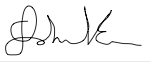 